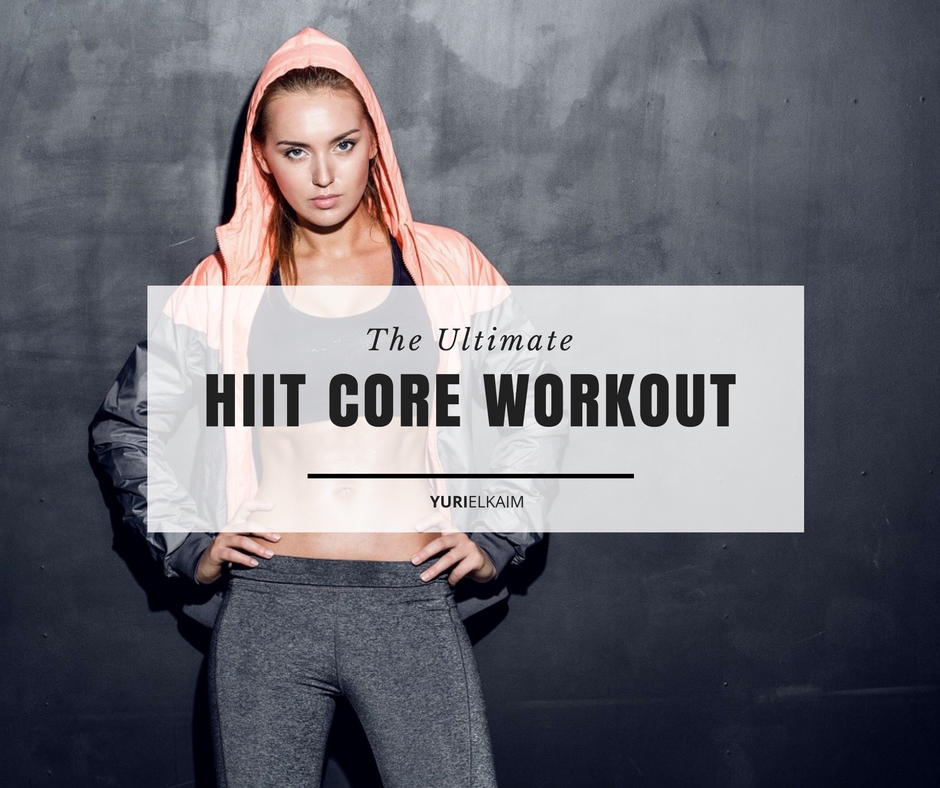 Core & Upper body Workout  40 sec’s work - 20 sec’s restRepeat  3 sets of each 11 exercise’sSquats Reach downsReverse lunge & knee lifts Squats Reach downs 3 pulse & StretchAbdominal ‘Snow Angels’ - feet off or on the floor and lift shoulders sweep arms overhead to floor reaching for your ankles Plank & hip dips on toes or kneesAlternate Single leg cycle extensions L&R slow x 4 / fast x 8 repeatChest Press-ups slow x 2 / fast x 4 repeatLunge creepers  3 x tap repeat change half way to other sideBowler with knee lift & overhead armsTricep Press-ups slow x 2 / fast x 4 repeat Mountain Climbers FAST and bring knees to chest 